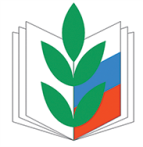 ПРОФСОЮЗ РАБОТНИКОВ НАРОДНОГО ОБРАЗОВАНИЯ И НАУКИ РОССИЙСКОЙ ФЕДЕРАЦИИЗАБАЙКАЛЬСКАЯ КРАЕВАЯ ОРГАНИЗАЦИЯ ПРЕЗИДИУМПОСТАНОВЛЕНИЕ   07 мая   2019 г.                           г. Чита                                                 №  18Об итогах краевого фотоконкурса«Лучшее Первомайское фото»	С целью создания положительного имиджа Профсоюза, совершенствования форм и методов информационной работы, привлечения большего числа членов профсоюза к участию в массовых мероприятиях, развития солидарности в краевой организации состоялся фотоконкурс «Лучшее Первомайское фото».	Всего на конкурс было представлено 57 фоторабот. Участие в конкурсе приняли 7 местных организаций: Агинская (14 фото), Нерчинская (7), Читинская городская (5), Читинская (2), Газ-Заводская (4), Балейская (2), Красночикойская (5), первичные организации  студентов ЗабГУ (6), , Читинского педагогического колледжа (3), торгово-кулинарного училища (3), Забайкальского транспортного техникума (3), аппарата крайкома (3).	Президиум крайкома профсоюза постановляет:Признать победителями:в номинации «Лучшее групповое фото первичной (районной) организации профсоюза» фотоработу Шароглазовой Ольги Александровны, председателя первичной организации профсоюза Читинского торгово-кулинарного училища;в номинации «Молодежь и Первомай» фотоработу Кузиковой Марии Федоровны, казначея первичной организации профсоюза Забайкальского транспортного техникума.Наградить победителей Дипломом и денежной премией в размере 3000 (трех тысяч) рублей (ст. «Проведение конкурсов»).Указать председателям местных организаций профсоюза, первичных, выходящих на крайком, не принявшим участие в фотоконкурсе, на плохую организаторскую работу по привлечению профактива и членов профсоюза к возможности отразить в фотографии профсоюзные традиции.Председатель краевойорганизации профсоюза						        Н.И. Окунева